Neke od žena koje su komunisti pogubili u 20. stoljeću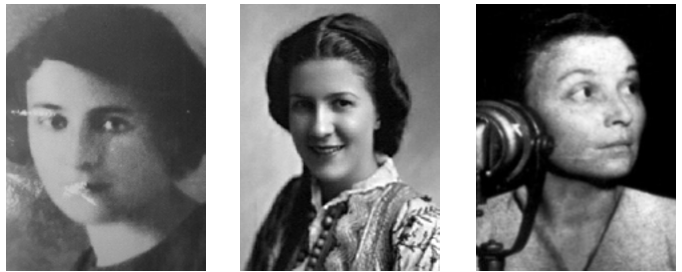 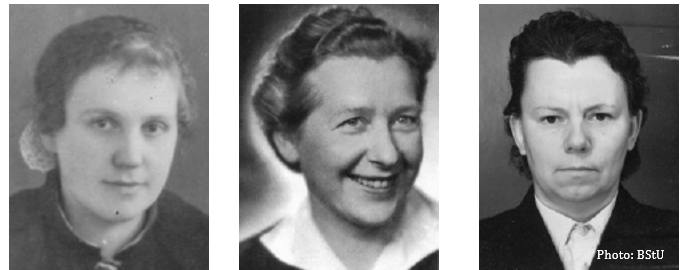 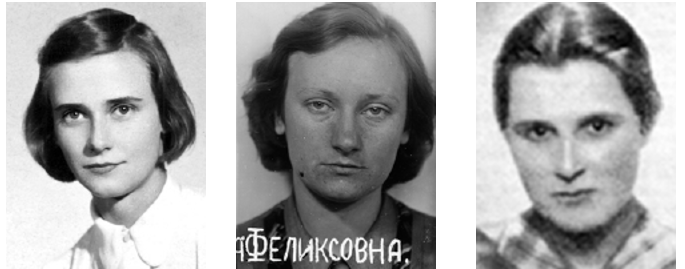 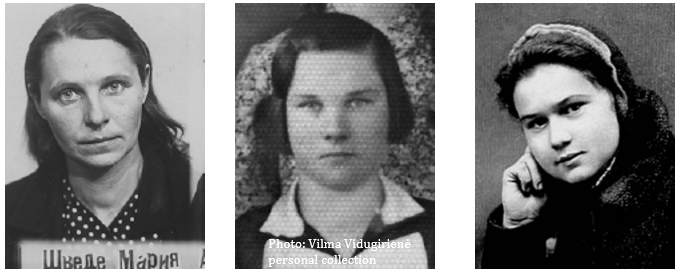 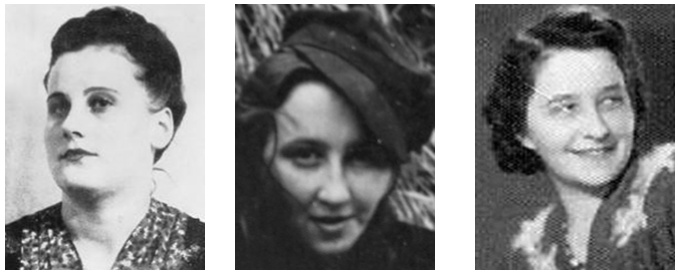 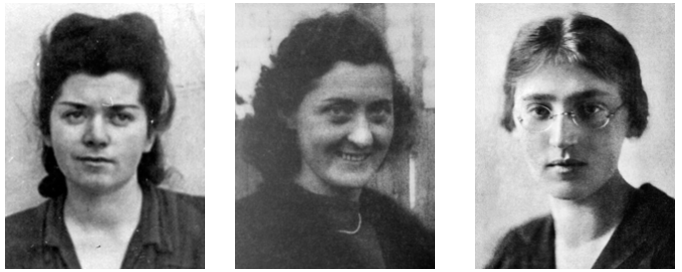 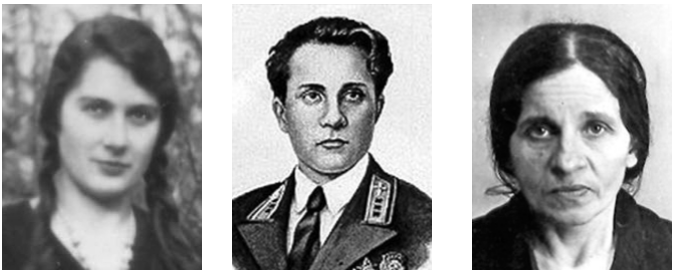 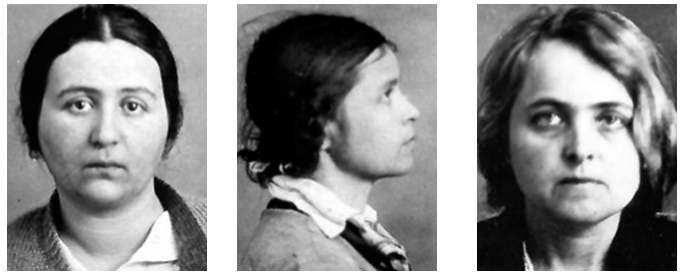 Marije Deda, Albanija(1916.-1946.)Dr. Sabiha Kasimati, Albanija(1912.-1951.)Zyraka Mano, Albanija(1913.-1946.)Salme Noor, Estonija(1894.-1942.)Dr. Milada Horáková,Čehoslovačka(1901.-1950.)Elli Helene Barczatis,Istočna Njemačka(1912.-1955.)Ilona Tóth, Mađarska(1932.-1957.)Alexandra Brempele,Latvija (1920.-1941.)Valerija Mundure,Latvija (1915.-1946.)Marija Švede, Latvija(1911.-1942.)Elena Vidugirytė,Litva (1919.-1946.)Helena Motykówna „Dziuńka“, Poljska (1924.-1946.)Irena Odrzywołek, Poljska(1925.-1946.)Danuta Siedzikówna „Inka“, Poljska (1928.-1946.)Halina Żurowska „Baśka“, Poljska  (1905.-1949.)Alexandra Pop, Rumunjska(1927.-1950.)Elza Premšak, Slovenija (1914.-1947.)Dr. Volodymyra Krushelnytska, Ukrajina (1903.-1937.)Lesya Payevska, Ukrajina(1908.-1953.)Mariya Petrivna Nesterenko, Ukrajina (1910.-1941.)Maria Vasilevna Inozemceva, SSSR (1896.-1942.)Ruth Aronovna Yegorova - Rakhlenko, SSSR(1910.-1937.)Kira Alexandrovna Alexandrova, SSSR (1908.-1937.)Sophia Alexandrovna Zaleskaya, SSSR (1903.-1937.)Izvori fotografija:Institut za demokraciju, medije i kulturu, AlbanijaEstonski institut za povijesno pamćenje, EstonijaPlatforma europskog sjećanja i savjesti, Češka RepublikaMemorijal Berlin-Hohenschönhausen, Njemačkawww.hungarianambiance.comMuzej okupacije Latvije, LatvijaLitvanski centar za istraživanje genocida i otpora, LitvaMuzej Varšavskog ustanka, PoljskaMemorijal žrtava komunizma / Zaklada Građanske akademije, RumunjskaIstraživački centar za nacionalno pomirenje, SlovenijaCentar za istraživanje pokreta za oslobođenje Ukrajine, UkrajinaMuzej Holodomora, UkrajinaMeđunarodni memorijal, Ruska Federacija